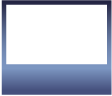 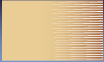 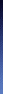 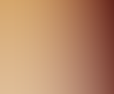 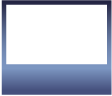 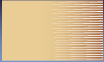 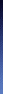 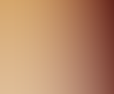 РЕАЛИЗОВАНИ ПРОГРАМИУСТАНОВЕ „ЦЕНТАР ЗА КУЛТУРУ ГРАДА БОРА“У  2021. ГОДИНИСходно утврђeној културној политици, плану и програму рада и у циљу задовољења разноврсних културних потреба, а у оквиру расположивих средстава, Установа ,,Центар за културу града Бора“ је у 2021. години реализовала програмске садржаје, о чему говори овај извештај.У извештају су наведени програми из домена основне делатности Установе (традиционалне манифестације, КУД ,, Бор“, гостујући програми, домаћи програми, програми из сопствене продукције Установе ,,Центар за културу града Бора“ итд.) као и учешће Установе у техничкој реализацији многих манифестација у граду и околини у 2021. години. Најзад, овај извештај садржи и најзначајније пројекте осмишљене за реализацију у самој Установи ,,Центар за културу града Бора“, а који могу имати велики значај за обликовање и афирмацију потенцијала у домену културног и друштвеног живота. У 2021. години реализовани су и пројекти које је подржало Министарство културе и информисања Републике Србије, а то су „Дигитализација светлосног парка“, Дечија ликовна колонија „Дуга“, 17. Фестивал влашке изворне песме, Музичка радионица – школа фруле, дудука и гајди „Фрулом (од дрвета) чувам своје корене“ као и јубиларна 10. Манифестација „Улица дечјег осмеха“.Установа ,,Центар за културу града Бора“ је у јануару 2021. године по програмским садржајима реализовала:Око 12 програма у сопственој продукцији који се одржавају током радне недеље и викендом. Најстарија група драмског студија вредно је радила на припреми представе „Чаробна свирачица“. Неповољна епидемиолошка ситуација као и препорука Владе Републике Србије и Кризног штаба, утицала је да рад осталих радионица буде привремено обустављен. У јануару је Установа „Центар за културу града Бора“ у виду  техничке помоћи  реализовала је само један програм и то у виду техничке подршке Скупштине града Бора, одржане 29.01.2021, у сали биоскопа „Звезда“. Установа ,,Центар за културу града Бора“ је у фебруару 2021. године по програмским садржајима реализовала: Око 12 програма у сопственој продукцији који се одржавају током радне недеље и викендом. Најстарија група драмског студија за децу и у фебруару месецу наставила је читалачке пробе за представу „Чаробна свирачица“, док је рад осталих радионица и културног-уметничког друштва „Бор“, због неповољне епидемиолошке ситуације био привремено обустављен. Иако, Установа годинама уназад обележава Међународни дан матерњег језика, због тренутне епидемиолошке ситуације није била у могућности да ове године реалиизује програм, те је своју публику на овај важан датум подсетила прошлогодишњим снимком.У фебруару је Установа у виду  техничке помоћи  реализовала само један програм и то техничка подршка у снимању музичког-сценског спота бивше ученице Музичке школе „Миодраг Васиљевић из Бора“, за потребе on-line фестивала.Установа ,,Центар за културу града Бора“ је у марту 2021. године по програмским садржајима реализовала: 28 програма у сопственој продукцији. Најстарија група драмског студија, и у марту месецу је наставила своје пробе за представу „Чаробна свирачица“. Исто тако етно-радионица Установе „Центар за културу града Бора“ отпочела је припреме за учествовање на 6. Републичком такмичењу у певању традиционалних песама. Рад је организован у мањим групама. Неповољна епидемиолошка ситуација изазвана услед пандемије вируса Ковид-19 је и у марту месецу утицала да рад радионица (ликовна-радионица, школа фруле и школа гитаре, културно-уметничко друштво „Бор“), буде привремено обустављен.У марту месецу Установа је пружила техничку помоћ у реализацији једног програма а то је: програм Скупштине града Бора у сали биоскопа „Звезда“(19.3).Установа ,,Центар за културу града Бора“ је у априлу  2021. године по програмским садржајима реализовала: 2 филма (18 филмских пројекција). На репертоару биоскопа „Звезда“ у априлу месецу публика је имала прилику да погледа следеће филмове: „Superdeep“ и „Душа“ у терминима од 16, 18 и 20 часова.30 програма у сопственој продукцији који се одржавају током радне недеље и викендом. Полазници драмског студија за децу наставили су рад на представи „Чаробна свирачица“, док је рад етно-радионице организован у мањим групама. Етно-радионица Установе „Центар за културу града Бора“ узела је и ове године учешће на 6. Републичком такмичењу у певању традиционалне песме. Ове године такмичење је одржано on line због пандемије вируса изазване вирусом КОВИД-19. Полазнице етно-радионице, на овом такмичењу оствариле су сјајне резултате.Епидемиолошка ситуација и у априлу месецу наставила је неповољан тренд, према препорукама Владе Републике Србије и Кризног штаба, рад осталих радионица био је онемогућен.У априлу месецу Установа „Центар за културу града Бора“ пружила је техничку подршку у реализацији следећих програма: Програма Скупштине града Бора у сали биоскопа „Звезда“(23.4), техничка помоћ спортској манифестацији удружења планинара „Црни врх“ из Бора на планини Стол(17.4), техничка подршка поводом презентације члана већа за спорт у сали биоскопа „Звезда“ (29.04.).Установа ,,Центар за културу града Бора“ је у мају 2021. године по програмским садржајима реализовала: 8 филмова (42 филмске пројекције). На репертоару биоскопа „Звезда“ у мају месецу публика је имала прилику да погледа следеће филмове: „Нико“, „Раја и последњи змај“, „Они који ми желе смрт“, „Жена која обећава“, „Лихвар“, „Жив човек“. „Крудс: Ново доба“, „Злица“.Установа је реализовала 30 програма у сопственој продукцији који се одржавају радним данима и викендом . Драмски студио за децу наставио је са читалачким пробама за представу „Чаробна свирачица.“ Док је Етно радионица Установе „Центар за културу града Бора“ наставила са радом у мањим групама. Рад осталих радионица због неповољне епидемиолошке ситуације и у мају месецу,  у складу са препорукама Владе Републие Србије и Кризног штаба, био је привремено обустављен.  У мају месецу Установа је пружила техничку подршку у реализацији следећих програма: Организација традиционалне манифестације „Пасуљијада“ у кампу на Борском језеру (09.05.), Скупштина града Бора у сали биоскопа „Звезда“ (21.05.), техничка подршка манифестацији „Улица дечјег срца“ (25.05.)Установа ,,Центар за културу града Бора“ је у јуну 2021. године по програмским садржајима реализовала: 7 филмова (60 филмских пројекција). На репертоару биоскопа „Звезда“ у јуну месецу публика је имала прилику да погледа следеће филмове: „Крудс: Ново доба“, “Злица”„Приказивање зла: Ђаво ме је натерао“, „Паклене улице 9“, „Лука“, „Телохранитељ мафијашеве жене“, „Узвишење“. Реализовала је 32 програма у сопственој продукцији, који се одржавају у току радне недеље и викендом, а то су редовне пробе дечјег драмског студија и пробе етно-радионице Установе „Центар за културу града Бора“. Према препорукама Владе Републике Србије и Кризног штаба рад је организован у малим групама. Рад осталиих радионица, због већег број полазника, привремено је обустављен. Установа је реализовала један гостујући програм, представа за одрасле „Нека буде шта буде само да је мушко“ (29.06.) у сали Музичке школе и то у два термина.У јуну месецу Установа је пружила техничку подршку у реализацији следећих програма: Државно првенство у избору најјачег човека Србије “STRONGMAN 2021” (06.06.), Концерт ученика завршног разреда Музичке школе „Миодраг Васиљевић“у Бору, (14.06.) Свечана додела Вукових диплома у средњој техничкој школи у Бору (15.06.), Успон плланинара на планину Стол у Бучју (19.06.), Међународни дан Јоге и јавни час одсека клавира у Сали Музичке школе у Бору ( 21.06), Концерт поводом краја школске године у сали Музичке школе „Миодраг Васиљевић“, (24.6) и политички скуп представљања Александра Шапића грађанима Бор (24.06).Установа ,,Центар за културу града Бора“ је у јулу 2021. године по програмским садржајима реализовала: 12 филмова (67 филмских пројекција). На репертоару биоскопа „Звезда“ у јулу месецу публика је имала прилику да погледа следеће филмове: „Зец Петар: Скок у авантуру“, „Прочишћење заувек“, „Фатална“, „Ледени пут“, „Црна Удовица“, „Кућни љубимци на тајном задатку“, „Спирала страха“, „Свемирски баскет: Ново наслеђе“, „Змијске очи“, „Неукротиви Спирит“, „Стари“ и „Аватура у џунгли“. Установа је реализовала 30 програма у сопственој продукцији, који се одржавају у току радне недеље и викендом, а то су редовне пробе дечјег драмског студија и пробе етно-радионице Установе „Центар за културу града Бора“. Према препорукама Владе Републике Србије и Кризног штаба рад је организован у малим групама. Рад осталиих радионица, због већег број полазника, привремено је обустављен. Установа је пружила техничку подршку следећим програмима: Скупштина града Бора у сали биоскопа „Звезда“(01.07.), „Презентација - обука просветних радника“(06.07), „Озвучавање председнице Владе Србије и министра за рударство Зоране Михајловић“ у Метовници (08.07.), Годишњи концерт балетског студиа „Ballethouse“,(09. и 10.07.) „Традиционални сабор“ у селу Оштрељ,(13.07.) „Традиционални сабор“ у селу Лука(14.07.), „Озвучавање председнице Владе Србије и министра за рударство Зоране Михајловић“ глотација компаније ZIJIN (16.07.), Скупштина града Бора у сали биоскопа „Звезда“ (27.07.), Рок концерт групе „Рок трајања“ у Дому омладине Бор (27.07.), Концерт КУД-а „Ново Селиште“ и КУД-а „Фоклористи“ из Криве Паланке, република Северна Македонија на платоу Дома културе. Установа ,,Центар за културу града Бора“ је у августу 2021. године по програмским садржајима реализовала: 3 филма ( 9 пројекцијa). На репертоару биоскопа „Звезда“ у августу месецу публика је имала прилику да погледа следеће филмове: „Неукротиви Спирит“, „Стари“ и „Аватура у џунгли“. Након 03. августа пројекције филмова су обустављене, због летње паузе биоскопа„Звезда“. Установа је реализовала 48 програма у сопственој режији који су се одржавали радним данима и викендом, а то су: пробе Културно-уметничког друштва Бор, пробе народног оркестра КУД-а Бор и као и часови етно радионице Установе „Центар за културу града Бора“. Школа фруле и традиционалних интрумената остварила је запажене резултате на 34. републичком такмичењу у Прислоници.Установа је реализовала 10 гостујућих програма у оквиру борског културног лета а то су 8 представа за децу: „Баш чаробна фрула“, „Цеца Переца“, „Време за бајку“, „Светлуцава и сјајна“, „Кад су деца сама кући“, „Дорине авантуре“, „Маштосмсе питалице“, „Мало краљевство“ и две позорише представе за одрасле: „Народ то воли“ и „Цимет и ванила“. Манифестација „Борско културно лето“ затворена је последњег дана августа месеца концертом КУД-а Бор, на коме су се представили дечји ансамбл КУД-а Бор и први извођачки ансамбл који се представио играма из Шумадије и Влашке игре. У завршном делу концерта представиле су се и полазнице етно-радионице Устаноце „Центар за културу града Бора“.Установа „Центар за културу града Бора“ је 21.08.2021. организовала и реализовала традиционалну манифестацију „Дани Брестовачке бање“ у сарадњи са Туристичком организацијом „Бор“ и Музејем рударства и металургије „Бор“. Етно радионица Установе „Центар за културу града Бора“ имала је сада већ традиционални наступ у Минићеву поводом Славе храма успења пресвете Богородице. Сјајне резултате етно радионца Установе „Центар за културу града Бора“ остварила је на 8. етно вокалном фестивалу младих у Неготину.У Слатини је 29. августа одржана традиционална манифестација „Сабор игре“. Због неповољне епидемиолошке ситуације, овогодишње саборовање било је ревијалног карактера. На манифестацији су наступили полазници школе фруле и традиционалних инструмената и први извођачки ансамбл КУД-а „Бор“.Поред својих програма Установа је пружала и техничку помоћ у реализацији различитих програма у граду: Међународно Борско-Браничевски меч Г.А.Г.А. „Рели“ дочек на бини у парку преко пута Општине и Музичке школе, вечерњи концерт Николине Ковач (15.08.), Манифестација „Златне руке“ у организацији Туристичке организације Бор, (18.08.), Традиционалне манифестације „Дани Брестовачке бање“ (21.08.), VIII пчеларска изложба опреме, прибора и пчелињих производа, Манифестација „Гулашијада“ у кампу на Борском језеру, традиционална манифестација „Сабор игре“ у делу Слатина, презентација и обука просветних радника – електронски дневник у камерној сали Музичке школе.У септембру 2021. године je Установа ,,Центар за културу града Бора“ након побољшања епидемиолошке ситуације са вирусом COVID-19 и након краће летње паузе почела са пројекцијама  у биоскопу ,,Звезда“ и то са: Седам  филмова (65 филмских пројекција): „Шенг Чи и легенда о десет прстенова“, „Нечиста крв – Грех предака“, „Патролне шапе“, „Мали шеф: Породични бизнис“, „Афтер: После пада“, „Тома“, „Звездани пси“.У првој недељи септембра радионице и школе Установе „Центар за културу града Бора“ почеле су са радом и  Установа ,,Центар за културу града Бора“ реализовала је 62 програма у сопственој продукцији који се одржавају током радне недеље и викендом, а то су: пробе народног оркестра и групе певача (среда и субота од 18 сати и термини у договору са члановима народног оркестра и певачком групом), часови школе класичне гитаре сваке суботе (прва група у 10 сати, друга група од 13 сати) и недеље (прва група у 10 сати и друга група у 12 сати), школа свирања на традиционалним дувачким  инструментима (термини прилагођени полазницима школе фруле, сваког радног дана), ликовна радионица сваке суботе у три термина од 10 до 13 сати и недељом две групе у два термина од 10 и 12 сати, етно радионица викендом од 10 до 15 сати, радним данима термини су били прилагођени полазницима етно-радионице, редовне пробе културно-уметничког друштва „Бор“ (понедељак и петак у термину од 19 сати – млађи дечји ансамбл, понедељак и  петак у термину од 20 сати – старија група дечјег ансамбла, уторак и четвртак у термину од 20 сати реализоване су пробе првог извођачког ансамбла).Установа „Центар за културу града Бора“ реализовала је два пројекта а то су: 17 фестивал Влашке изворне песме и тродневну Ликовну колонију „Дуга“, која је реализована на три локације: Борско језеро, Лазарев кањон и градски парк испред Музичке школе.Првог дана септембра месеца реалиизован је један гостујући програм и то позоришна представа за одрасле „Цимет и Ванила“.Етно радионица имала је запажен наступ на манифестацији „Вишњићеви дани“ у Вишњићеву као и наступ на Свечаној академији у Шиду (17.08. и 18.08.).Поред својих програма Установа је пружила техничке помоћи у реализацији програма других установа, предузећа, школа и институција у граду, а то су: Озвучавање Ирене Вујовић, министарке заштите животне средине у погону фабрике сумппорне киселине компаније Zijin Copper (03.09.), Џез концерт „Џезирање“, европски пројекат “World music”(11.09.), презентација – обука просветних радника – електронски дневник у камерној сали Музичке школе (08.09.), концерт класичне музике у извођењу професора Милисављевић Марка и Станковић Анђеле у цали Музичке школе (13.09. и 14.09.), презентација – обука радника са новим законом о електронској фактури и електронском архивирању пословне документације (17.09) у сали биоскопа „Звезда“, позоришна представа за децу „Сантјаго од мора“ у извођењу Машиног позоришта (18.09.) у сали биоскопа „Звезда“, техничка подршка манифестацији „Европска недеља спорта“(23.09.), Скупштина града Бора (30.09.) у сали биоскопа „Звезда“.У октобру 2021. године по програмским садржајима Установа ,,Центар за културу града Бора“ реализовала је: Једанаест филмова (64 филмске пројекције) На репертоару биоскопа „Звезда“ у октобру месецу публика је имала прилику да погледа следеће филмове: „Тома“,“Звездани пси“ „Није време за убијање“, „Пуцњи у Марсеју“, „Веном 2“, „Последњи двобој“, „Божји човек“, „Непоправљиви Рон“, „Дина“, „Породица Адамс“, „Рогови“. Установа „Центар за културу града Бора“ у октобру месецу реализовала је два домаћа програма, а то су: Свечана Академија поводом Дана града и Свечана академија поводом обележавања 60. година Техничког факултета.Установа „Центар за културу града Бора“  на Свечаној академији поводом обележавања „60 година Техничког факултета“ учествовала је у културно-уметничком делу програма, на коме се представила етно-радионица Установе „Центар за културу града Бора“.У октобру месецу, Установа „Центар за културу града Бора“ реализовала је три гостујућа програма поводом обележавања Дана града: Дечја представа „Чаробни колач“, позоришна представа за одрасле „Повратак откачених“ и концерт Лене Ковачевић.Поред својих програма Установа је пружила техничке помоћи у реализацији програма других установа, предузећа, школа и институција у граду, а то су: Академија поводом 60 година Техничког факултета у сали биоскопа „Звезда“(02.10.), Академија поводом Дана града у сали Музичке школе,(03.10.), Меморијални турнир „Новица Пауљичић“ такмичење у body building-u (09.10.) сала биоскопа „Звезда“, Презентација у оквиру јавне расправе о заштити животне средине при изградњи нове Топионице, сала биоскопа „Звезда“(11.10).У октобру месецу радионице и школе Установе „Центар за културу града Бора“ почеле су са радом и  Установа ,,Центар за културу града Бора“ реализовала је 59 програма у сопственој продукцији који се одржавају током радне недеље и викендом, а то су: пробе народног оркестра и групе певача (среда и субота од 18 сати и термини у договору са члановима народног оркестра и певачком групом), часови школе класичне гитаре сваке суботе (прва група у 10 сати, друга група од 13 сати) и недеље (прва група у 10 сати и друга група у 12 сати), школа свирања на традиционалним дувачким  инструментима (термини прилагођени полазницима школе фруле), ликовна радионица сваке суботе у три термина од 10 до 13 сати и недељом две групе у два термина од 10 и 12 сати, етно радионица викендом од 10 до 15 сати, радним данима термини су били прилагођени полазницима етно-радионице, редовне пробе културно-уметничког друштва „Бор“ (понедељак и петак у термину од 19 сати – млађи дечји ансамбл, понедељак и  петак у термину од 20 сати – старија група дечјег ансамбла, уторак и четвртак у термину од 20 сати реализоване су пробе првог извођачког ансамбла).У новембру 2021. године по програмским садржајима Установа ,,Центар за културу града Бора“ реализовала је: Десет филмова (56 филмска пројекција) На репертоару биоскопа „Звезда“ у октобру месецу публика је имала прилику да погледа следеће филмове: „Божји човек“, „Рогови“, „Породица Адамс 2“, „Јужни ветар 2: Убрзање“, „Вечни“, „Моје слатко чудовиште“, „Небеса“, „Енканто“, „Истеривачи духова: Наслеђе“, „Гучијеви“.Установа „Центар за културу града Бора“ у октобру месецу реализовала је један домаћи програм. У сарадњи са туристичком организацијом Бор, а под покривитељством града Бора и Министарства за бриге о селу, одржана је манифестација „Михољски сусрети села“ у селу Злот. На манифестацији учешће имали су културно-уметничко друштво „Бор“, етно-радионица Установе „Центар за културу града Бора“ и полазници школе фруле. Установа је реализовала 61 програм у сопственој продукцији који се одржавају током радне недеље и викендом, а то су: пробе народног оркестра и групе певача (среда и субота од 18 сати и термини у договору са члановима народног оркестра и певачком групом), часови школе класичне гитаре сваке суботе (прва група у 10 сати, друга група од 13 сати) и недеље (прва група у 10 сати и друга група у 12 сати), школа свирања на традиционалним дувачким  инструментима (термини прилагођени полазницима школе фруле), ликовна радионица сваке суботе у три термина од 10 до 13 сати и недељом две групе у два термина од 10 и 12 сати, етно радионица викендом од 10 до 15 сати, радним данима термини су били прилагођени полазницима етно-радионице, редовне пробе културно-уметничког друштва „Бор“ (понедељак и петак у термину од 19 сати – млађи дечји ансамбл, понедељак и  петак у термину од 20 сати – старија група дечјег ансамбла, уторак и четвртак у термину од 20 сати реализоване су пробе првог извођачког ансамбла).Поред својих програма Установа је пружила техничке помоћи у реализацији програма других установа, предузећа, школа и институција у граду, а то су: Јавна расправа око нацрта буџета у сали биоскопа „Звезда“ (05.11), Концерт савеза аматера слепих Зајечар, друштво за помоћ слепих, сала биоскопа „Звезда“, Свечано усељавање нове стамбене јединице- зграде намењена расељеним лицима са подручја бивше Југославије, озвучавање министра Николе Селаковића, испред зграде у Новом градском центру (16.11), Скупштина града Бора, сала биоскопа “ Звезда“ у Бору, Противпожарна обука радника Градске управе, сала биослопа „Звезда“(18. и 19.12), Манифестација „Михољски сусрети села“, под окриљем „Министарства за бригу о селу“ и Града Бора, домаћин манифестације село Злот(20.11.), Презентација, у оквиру јавне расправе о квалитету ваздуха и заштити животне средине због изградње нове топионице, сала биоскопа „Звезда“ (23.11), – Прослава 70 година  постојања Планинарско-смучарско друштво „Црни врх“ Бор, сала биоскопа „Звезда“(27.11), Концерт ансамбла „Altro- senso“,  сала музичке школе „Миодраг Васиљевић“, у Бору (27.11), – Презентација, у оквиру јавне расправе о квалитету ваздуха и заштити животне средине због изградње нове топионице, сала биоскопа „Звезда“(30.11.). У децембру 2021. године по програмским садржајима Установа ,,Центар за културу града Бора“ реализовала је: Једанаест филмова (55 филмске пројекције) На репертоару биоскопа „Звезда“ у октобру месецу публика је имала прилику да погледа следеће филмове: „Енканто“, „Гучијеви“, „Прича са западне стране“, „Није лоше бити човек“, „Чаролиија месеца“, „Спајдермен“, „Певајмо 2“, „Матрикс: Ускрснућа. У децембру месецу одржан је Фестивал ауторског филма и публика је имала прилику да погледа три филма: „Келти“, „Бенедета“, „The Franch dispatch“. Поводом обележавања 60. година постојања биоскопа „Звезда“, у оквиру филмског дана 28.12.2021. године Установа „Центар за културу града Бора“, борској публици поклонила је две бесплатне пројекције за филмове: „Чаролија месеца“ и  „Није лоше бити човек“. У децембру месецу Установа је реализовала два пројекта које је подржало Министарство културе и информисања а то су: пројекат „10. Улица дечјег осмеха“ и  пројекат „Фрулом (од дрвета) чувам своје корене“ .Поводом великог јубилеја биоскопа „Звезда“, Установа „Центар за културу града Бора“ издала је монографију под називом „60. година биоскопа Звезда“, аутора Симониде Гаврић у тиражу од 500 примерака.Установа је реализовала 4 гостујућа програма: дечја представа „Две новогодишње јелке“, представа за одрасле „Откачене“, Концерт Александра Седлара поводом 60.година постојања биоскопа „Звезда“ и традиционални концерт поводом свечаног дочека Нове 2022. године Милана Топаловића Топалка. Према традицији, у децембру месецу је Установа је реализовала 6 домаћа програма: Годишњи концерт етно-радионице Установе „Центар за културу Бор“ (06.12.), годишњи концерт школе Фруле (11.12), годишњи концерт школе гитаре(18.12.), Централна прослава поводом прославе 60. рођендана биоскопа „Звезда“, годишњи концерт културно-уметничког друштва „Бор“.Установа је реализовала 63 програма у сопственој продукцији који се одржавају током радне недеље и викендом, а то су: пробе народног оркестра и групе певача (среда и субота од 18 сати и термини у договору са члановима народног оркестра и певачком групом), часови школе класичне гитаре сваке суботе (прва група у 10 сати, друга група од 13 сати) и недеље (прва група у 10 сати и друга група у 12 сати), школа свирања на традиционалним дувачким  инструментима (термини прилагођени полазницима школе фруле), ликовна радионица сваке суботе у три термина од 10 до 13 сати и недељом две групе у два термина од 10 и 12 сати, етно радионица викендом од 10 до 15 сати, радним данима термини су били прилагођени полазницима етно-радионице, редовне пробе културно-уметничког друштва „Бор“ (понедељак и петак у термину од 19 сати – млађи дечји ансамбл, понедељак и  петак у термину од 20 сати – старија група дечјег ансамбла, уторак и четвртак у термину од 20 сати реализоване су пробе првог извођачког ансамбла).Поред својих програма Установа је пружила техничке помоћи у реализацији програма других установа, предузећа, школа и институција у граду, а то су:  Скупштина града Бора, сала биоскопа “ Звезда“ у Бору,(13.12.),  Проба новогодишњег концерта балетског студиа „Ballet  House Bor“, сала музичке школе у Бору, (23.12), Скупштина града Бора, сала биоскопа “ Звезда“ у Бору,(24.12.), Новогодишњи концерт балетског студиа „Ballet  House Bor“(24.12).У складу са одлуком Владе Републике Србије о мерама за сузбијање ширења COVID-19, на основу издатих саопштења републичких и градских институција, из већ познатих разлога, Установа ,,Центар за културу града Бора“ је у току 2021. године отказала и одложила много програмских садржаја које је имала у плану и програму рада у затвореном и отвореном простору (концерте, програме, позоришне представе, биоскопске пројекције, манифестације, фестивале, радионице и др.), па је тако  од јануара до краја децембра 2021. године по програмским садржајима реализовала 1005 представљања, а то су: 76 филмова (436 филмске пројекције) Око 467 програмских садржаја у сопственој продукцији (пробе културно-уметничког друштва ``Бор``, пробе школе фолклора, пробе народног оркестра, пробе групе певача, пробе школе глуме, часови школе гитаре, часови ликовне радионице, часови етно радионице, часови школе фруле...),16 домаћих програма, 20 гостујућих програма, 61 реализован  програма  других установа и институција у граду уз техничку помоћ наше Установе.5 реализованих пројеката под покровитељством Министарства културе и информисања и града Бора.У Бору , 18. јануар 2022. године                      Установа ,,Центар за културу града Бора“                                  Службеник за односе са јавношћу и маркетинг                                                                                              Јелена Вукашиновић 